SEQUÊNCIA DIDÁTICA – ARTES – 22/03/2021 A 26 /03/20215-ATIVIDADE : TRISTEZA TRISTEZA: ELA SERVE PARA MANIFESTAR SENTIMENTOS DE QUANDO NÃO ESTAMOS NOS SENTINDO BEM COM ALGO OU ALGUÉM, TAMBÉM SE MANIFESTA COM ALGUMA PERDA SIGNIFICANTE EM NOSSA VIDA.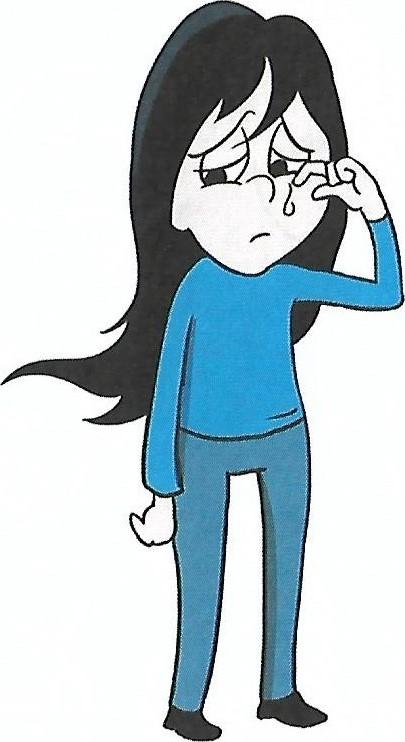 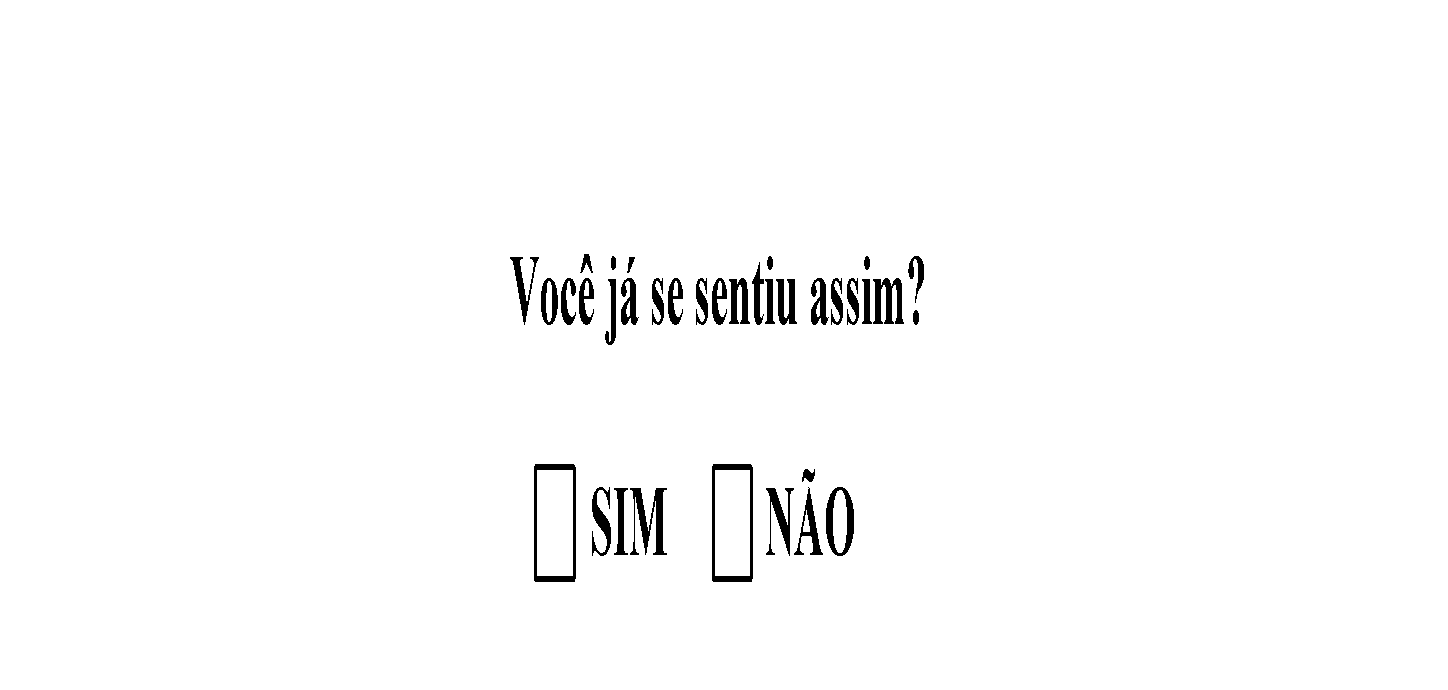 ATIVIDADE PRÁTICA: PINTE O DESENHO E INVENTE UMA HISTÓRIA SOBRE ESTA IMAGEM.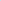 (SE VOCÊ AINDA NÃO SABE ESCREVER, GRAVE UM ÁUDIO PARA A PROFESSORA CONTANDO A HISTÓRIA QUE IMAGINOU).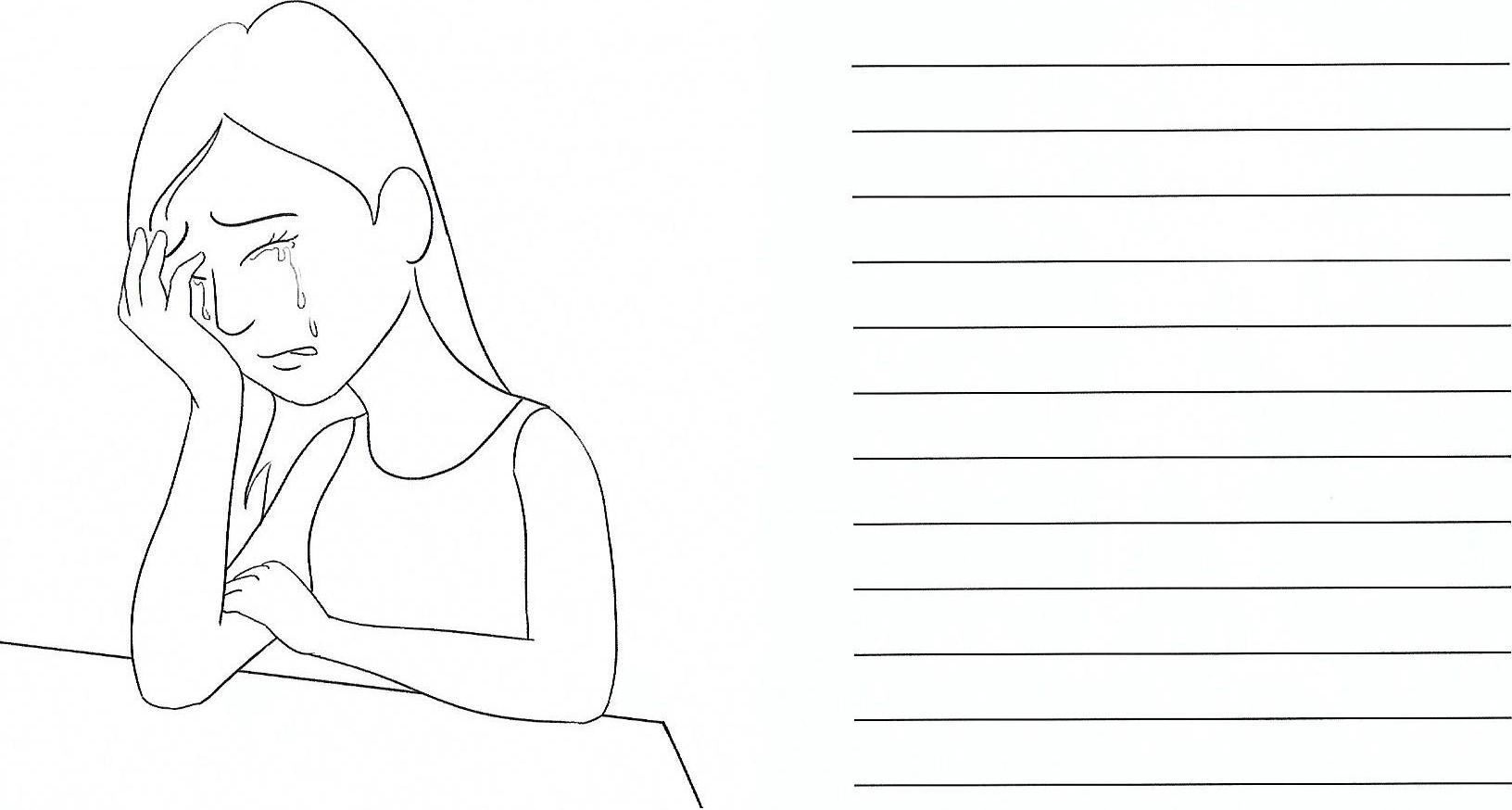 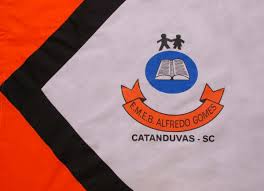 ESCOLA MUNICIPAL DE EDUCAÇÃO BÁSICA ALFREDO GOMES.RUA: CORONEL RUPP BAIRRO CENTRO OESTECATANDUVAS – SC      ANO 2021 CNPJ – 78502697/0001-96DIRETORA: IVÂNIA NORA.ASSESSORA PEDAGÓGICA: SIMONE ANDRÉA CARL.ASSESSORA TÉCNICA ADM: TANIA N. DE ÁVILA.PROFESSORA: MARLI M.DE FREITAS. ALUNO(A):..............................................................................1ºANO E 2ºANO